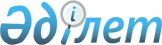 Об утверждении Правил интродукции и реинтродукции животных
					
			Утративший силу
			
			
		
					Постановление Правительства Республики Казахстан от 29 мая 2012 года № 700. Утратило силу постановлением Правительства Республики Казахстан от 31 октября 2015 года № 870      Сноска. Утратило силу постановлением Правительства РК от 31.10.2015 № 870 (вводится в действие по истечении десяти календарных дней после дня его первого официального опубликования).ПРЕСС-РЕЛИЗ

     Примечание РЦПИ.

     В соответствии с Законом РК от 29.09.2014 г. № 239-V ЗРК по вопросам разграничения полномочий между уровнями государственного управления  см. приказ Министра сельского хозяйства Республики Казахстан от 13 мая 2015 года № 18-2/434.      В соответствии с подпунктом 24-8) статьи 8 Закона Республики Казахстан от 9 июля 2004 года «Об охране, воспроизводстве и использовании животного мира» Правительство Республики Казахстан ПОСТАНОВЛЯЕТ:



      1. Утвердить прилагаемые Правила интродукции и реинтродукции животных.



      2. Настоящее постановление вводится в действие по истечении десяти календарных дней со дня первого официального опубликования.      Премьер-Министр

      Республики Казахстан                       К. Масимов

Утверждены        

постановлением Правительства

Республики Казахстан    

от 29 мая 2012 года № 700  

Правила

интродукции и реинтродукции животных 

1. Общие положения

      1. Настоящие Правила интродукции и реинтродукции животных (далее – Правила) разработаны в соответствии со статьей 8 Закона Республики Казахстан от 9 июля 2004 года «Об охране, воспроизводстве и использовании животного мира» и устанавливают порядок интродукции и реинтродукции животных (далее – интродукция и реинтродукция животных). 



      2. В настоящих Правилах используются следующие основные понятия:



      1) уполномоченный орган – Министерство охраны окружающей среды Республики Казахстан;



      2) ведомства уполномоченного органа – Комитет лесного и охотничьего хозяйства Министерства охраны окружающей среды Республики Казахстан (объекты животного мира, кроме рыбных ресурсов и других водных животных) и Комитет рыбного хозяйства Министерства охраны окружающей среды Республики Казахстан (рыбные ресурсы и другие водные животные);



      3) территориальное подразделение – территориальные подразделения Комитета лесного и охотничьего хозяйства и Комитета рыбного хозяйства Министерства охраны окружающей среды Республики Казахстан;



      4) интродукция животных – преднамеренное или случайное распространение особей видов животных за пределы ареалов (областей распространения) в новые для них места, где ранее эти виды не обитали; 



      5) реинтродукция животных – преднамеренное переселение особей видов животных в прежние места обитания;



      6) заявитель – физическое или юридическое лицо, представившее заявку на интродукцию или реинтродукцию животных.

      Сноска. Пункт 2 с изменениями, внесенным постановлением Правительства РК от 18.10.2013 № 1102 (вводится в действие по истечении десяти календарных дней после первого официального опубликования). 

2. Порядок интродукции и реинтродукции животных

      3. Основанием для интродукции является необходимость преднамеренного или случайного распространения особей видов животных за пределы ареалов в новые для них места обитания с целью:



      1) увеличения численности;



      2) вселения нового вида животного в местную фауну;



      3) использования полезных свойств животного.



      4. Основанием для реинтродукции является необходимость преднамеренного переселения особей видов животных в прежние места их обитания с целью:



      1) возврата ранее обитавших видов;



      2) восстановления численности;



      3) улучшения репродуктивности.



      5. Интродукция и реинтродукция редких и находящихся под угрозой исчезновения видов животных допускаются по решению Правительства Республики Казахстан в соответствии с биологическим обоснованием и положительным заключением государственной экологической экспертизы и на основании рекомендации уполномоченного органа.



      На основании учета и мониторинга животных по предложению уполномоченного органа научной организацией разрабатывается биологическое обоснование на интродукцию и (или) реинтродукцию редких и находящихся под угрозой исчезновения животных, которое направляется на государственную экологическую экспертизу.



      При получении положительного заключения государственной экологической экспертизы уполномоченный орган вносит в Правительство Республики Казахстан проект соответствующего решения на интродукцию и (или) реинтродукцию редких и находящихся под угрозой исчезновения животных.



      6. Интродукция и реинтродукция животных, за исключением редких и находящихся под угрозой исчезновения, допускаются только по разрешению уполномоченного органа согласно биологическому обоснованию и положительному заключению государственной экологической экспертизы.



      Заявитель подает заявку на интродукцию и реинтродукцию животных в соответствующее ведомство уполномоченного органа. После получения разрешения заявитель осуществляет интродукцию и реинтродукцию животных в соответствии с настоящими Правилами.



      7. Интродукция и реинтродукция животных осуществляются путем перевозки транспортным средством в специальных клетках, контейнерах и резервуарах (далее – средство перевозки) с максимальной заботой о здоровье животных. 



      8. При перевозке, погрузке и выгрузке животных обеспечиваются: 



      1) меры безопасности, исключающие причинение вреда животным и самопроизвольное открывание засовов;



      2) ветеринарные мероприятия;



      3) вентиляция, корма и питьевая вода;



      4) изолирование больных или раненых в ходе перевозки животных, оказание при необходимости первой помощи.



      9. Приказом территориального подразделения образуется комиссия по приему и выпуску животных в природную среду, в состав которой включаются сотрудники территориального подразделения, ветеринарной службы и заявитель.



      10. При поступлении животных на место назначения комиссией составляется акт приема (выпуска) животных по форме согласно приложению 1 к настоящим Правилам.



      11. В целях адаптации и карантина заявителем по приезду на место выпуска осуществляется передержка животных в соответствии с биологическим обоснованием в клетках, вольерах и других помещениях, отвечающих требованиям содержания животных, в зависимости от вида, возраста и физиологического состояния. После адаптации комиссией составляется акт выпуска животных после передержки по форме согласно приложению 2 к настоящим Правилам, где указывается их физическое состояние.



      12. За состоянием животных и достижением целей интродукции и реинтродукции осуществляются учет и мониторинг территориальными подразделениями.

Приложение 1     

к Правилам интродукции и

реинтродукции животных  

АКТ

приема (выпуска) животных      «_____» __________ 20__ г.               ______________________

                                            (место составления)      Комиссия в составе:      Представители территориального подразделения уполномоченного

органа, ветеринарной службы и заявитель:

_____________________________________________________________________

                             (Ф.И.О., должность)      Произвели прием (выпуск) животных:       Дополнительные сведения: ______________________________________

_____________________________________________________________________

      Акт составлен в трех экземплярах.      Подписи:       1. _______________ 

      2. _______________ 

      3. _______________ 

Приложение 2     

к Правилам интродукции и

реинтродукции животных  

АКТ

выпуска животных после передержки«_____» __________ 20__ г.  ______________________________

                               (место составления)      Комиссия в составе:      Представители территориального подразделения уполномоченного

органа, ветеринарной службы и заявитель:

_____________________________________________________________________

                           (Ф.И.О., должность)      Произвели выпуск животных: Дополнительные сведения: ____________________________________________

_____________________________________________________________________

Акт составлен в трех экземплярах.      Подписи:       1. _______________ 

      2. _______________ 

      3. _______________
					© 2012. РГП на ПХВ «Институт законодательства и правовой информации Республики Казахстан» Министерства юстиции Республики Казахстан
				Вид

животногоКоли-

чествоПолПолПолФизическое

состояние

животногоВид

животногоКоли-

чествосамецсамкасеголетокФизическое

состояние

животногоВид

животногоКоли-

чествоПолПолПолФизическое

состояние

животногоВид

животногоКоли-

чествосамецсамкасеголетокФизическое

состояние

животного